Муниципальное образование поселок ХохловоПроект № 1. Обустройство контейнерных площадокУстановка контейнерной площадки по 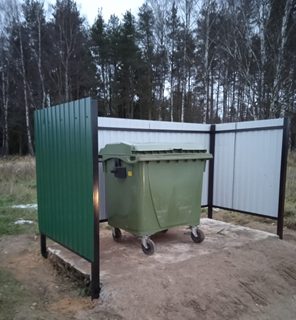 ул. Спортивная д. 3    Установка контейнерной площадки переулок  Лесной д. 8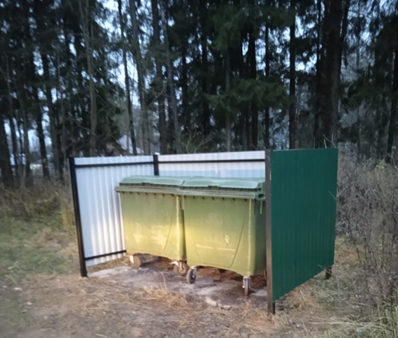 Установка контейнерной площадки по ул. 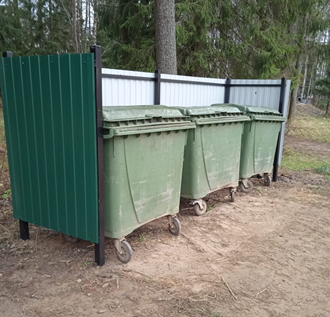 Школьная площадь д.6                                                                       Установка контейнерной площадки по 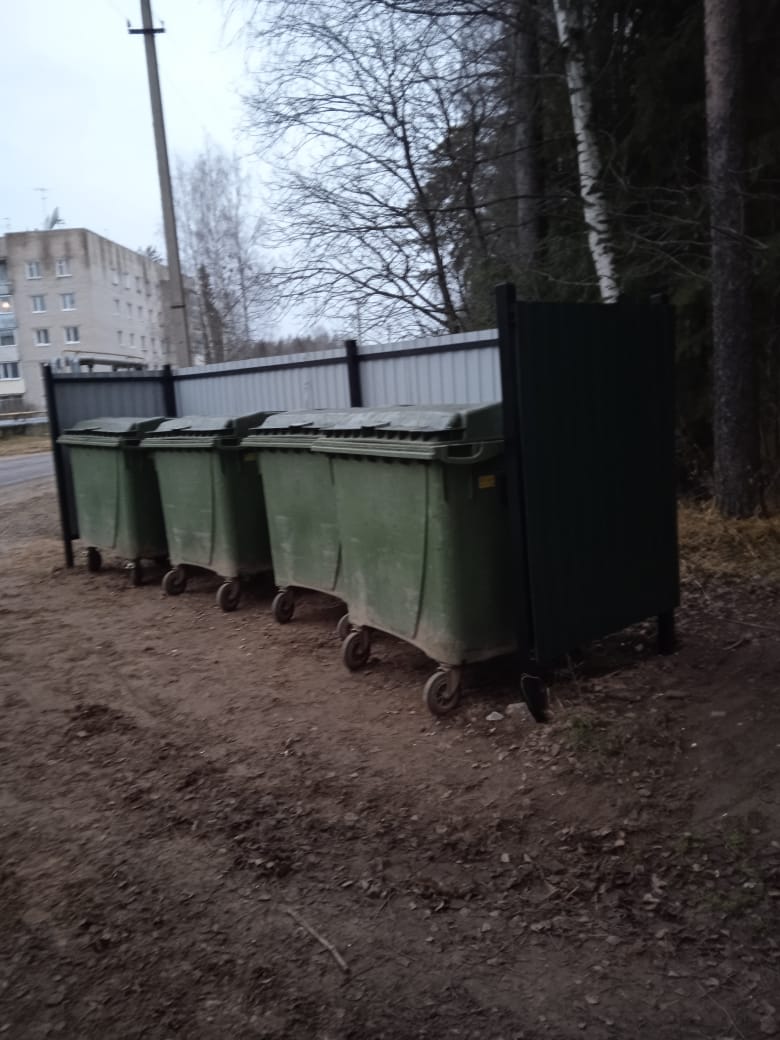 ул. Строителей 22                                                                    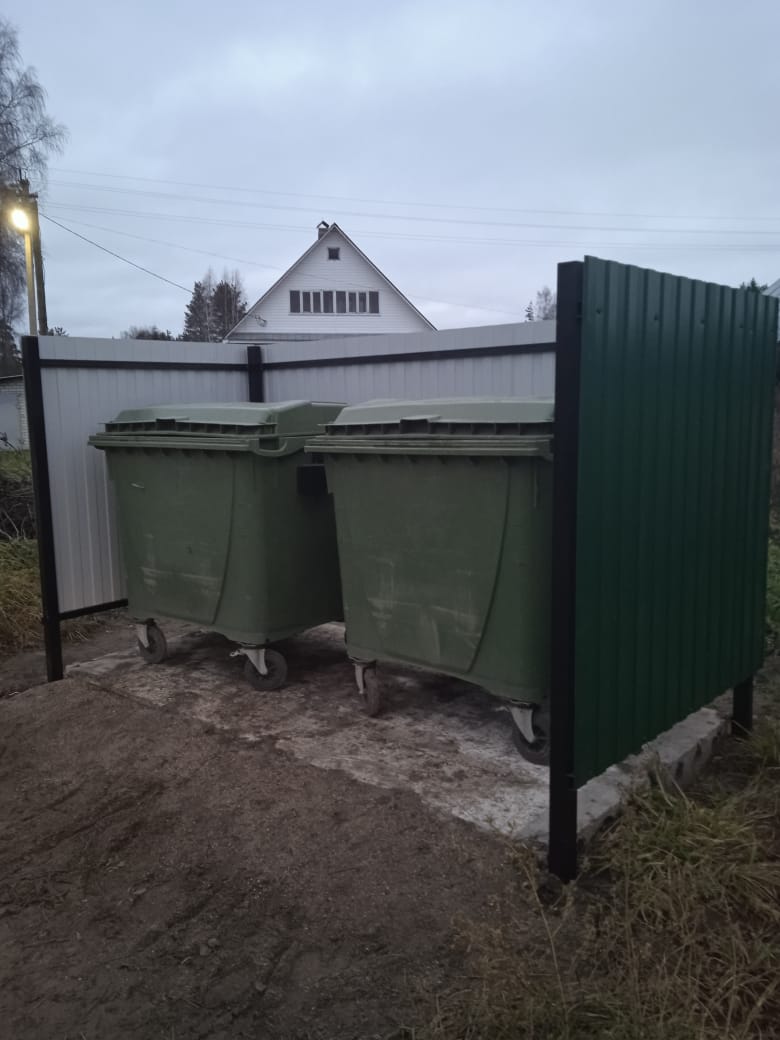 Установка контейнерной площадки по ул. Октябрьская д.7                             Проект № 2. Замена светильников уличного освещения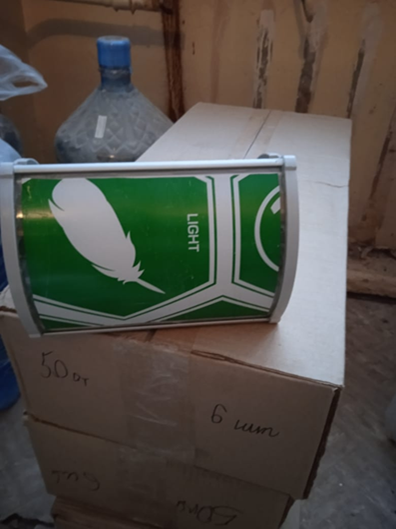 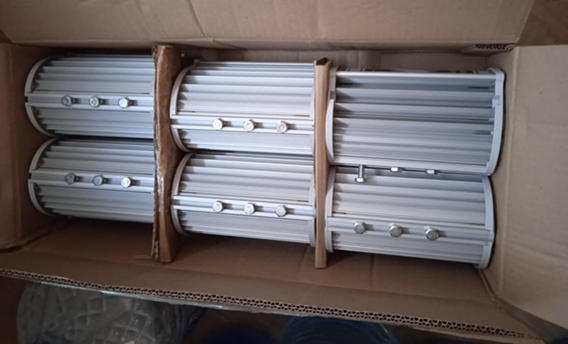 